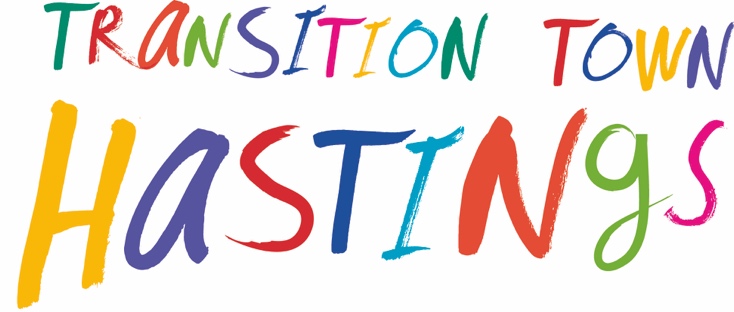 MINUTESWednesday, 1st September 2021 / 7.30pm7.30 pm 		WELCOME & INTRODUCTIONS ATTENDEES: Sherry, Sarah, Hannah, Nick, Chris, Hannah, Andrea APOLOGIES: Alex, Anna L, Anna S, Kate, Kathy, Ken, Linda, Sarah GH, Victoria 7.40-8.30 pm (50 mins) FOCUS ON TTH PROJECTSGARDENvery few volunteers showing up at the two sessions. The Tuesday night session is now pointless as it’s getting dark quicklyTuesday session to be moved to 5-7. Sarah to update the websiteSunday session to stay 3.30-5.30there are lots of volunteers, but they need coordinatingStill quite a lot of budget left – mostly 2.5k that should be spent soon. .5k with lower prioritySuggestion to cut down the flowers in October, and replace them with perennial bulbsThis can be our second eventCould be related to a presentation of the Garden Town  Sherry to follow up with JuliaCan be related to COP 26A separate meeting to be organised to discuss thisCan we find some more sites where we could guerrilla plant more flowers ?Church RoadArchery RoadJUMBLE TRAILThe funds need to be spent by the end of September: Can we spend the funds now and do the event on the 13th of NovemberTo be branded as an SOS event ?Rather than doing it in people’s gardens, we will do it in a few spots (church halls)Possible locationsSt John’s hall:  Ursula to check in with Father DavidChrist Church  Sherry to check inCommon RoomRetro VintageWest StreetThe SourcePrintworks  Ursula to ask LornaWest Hill Community Centre  Sarah to ask Linda JealAfri-Co-LabIsabel Blackman Centre ? We can link it to COP 26A separate meeting to be organised to discuss thisCOMMUNITY COMPOSTINGCurrently about 20 members, maximum is 30Next steps – finding more sitesThere is a separate fundraising group for thatPossible sites:Station Garden as the next priority  Ursula to follow upWarrior SquareCornwallis GardenGREEN DRINKSScott and Anna to be involved again  Ursula to liaise with themNext location should be the Old Bathing Pool site (with Marina Fountain as back up)Common Room as an alternativeNext date: 15th SeptemberCOMMUNITY NOTICEBOARDNo feedback from the station staffLet’s go ahead thenAndrea to email KenAndrea to forward Sherry the drawingSherry to ask Sally Walton from the Wood Recycling ProjectUltimate deadline to completion: end of OctoberCOMMON ROOMTo be inaugurated on the 10th September from 1pmAll the TTH meetings can now happen here  Sherry to book the slotsIt could be used for the Clean Sea citizen’s assemblyECO HUBIt can be located in the Common Room for the next 6 months, as a pilotFunds to be spent before the end of the yearAfter the first 6 months we will consider whether it needs a dedicated space. For now looking for spaces can be put on holdIt would need a notice board explaining what the Eco Hub is and where it is goingSeparate meeting is happening on Thursday morningsAOBHannah has been working around the NCS project, and more broadly on reviving the Plastic Free Hastings initiativeThe Heard of Hastings membership is now only £1 (application on their website)UPDATE FROM SARAH GHRocket Playground Community Garden HollingtonJames Robinson of Surviving the Streets is doing weekly clearing of the space (Tuesday mornings) to prepare it for planting and buildingStill sorting funding bidsSt Andrews MktPutting a design together with help of Julia Hilton, Judy Clark and Anna LockeWill doorknock people on Queens Road without gardens to offer involvement alongside St Andrew's Square Resident Association. Judy Rogers has apparently contacted the Residents Assoc but haven't heard any more from her. Claire Carr said she would give her a prod. If anyone else has the associations contact details, it would be good as they may have their own ideas for the space. Living bus stop roofSpeaking to Paul Barnett, Ruby Cox and Maya Evans about trialling a living bus stop roof.Anna Sabin and Andy Phillips met with the Priory Meadow chain managers. Have to ask Anna for the update on that as I can't recall but I think it is tied up with overall funding for Hastings.....Anna?Sew a Civilian at Stella Dore Gallery this Sunday 5th September 11-4. Making life-sized puppets to take up to London 14th September to lay outside the Arms Fair. I've just been given some funding by Stop the Arms Fair so can cover travel and food costs for anyone who would like to come up.8.30-9.00pm	TTH ORGANISATION AND COMMSGroup statusGovernance & sustainability: Sherry spoke to HVA – they recommended that we shouldn’t bother changing the status, unless we need to employ anyone. We remain personally liable, but not for large amountsFinanceMid-year update  Chris to update the situation with the amounts available in each “project pot” by the end of September, and to upload it into DropBox (the latest is from June 30th)Bank account names  Chris to send the link to Kate and Andrea, for submission by Tuesday next week Tesco grant: no need to apply, we have enough funding at the momentComposting group to look at it Communications Next newsletter / content development Common Room / Community HubLibrary of ThingsWoodland GatheringGreen DrinksCommunity GardenWebsite / content developmentSarah can update it with the ongoing projects / newsInstagram: Hannah to set up a community garden accountNext meeting: Tuesday 5th October